14 февраля 2021 года в агрогородке Переганцы состоялось районное брендовое мероприятие "Свята бліноў", “Бліны з ранку і ў абед, будзем жыць усе без бед!”.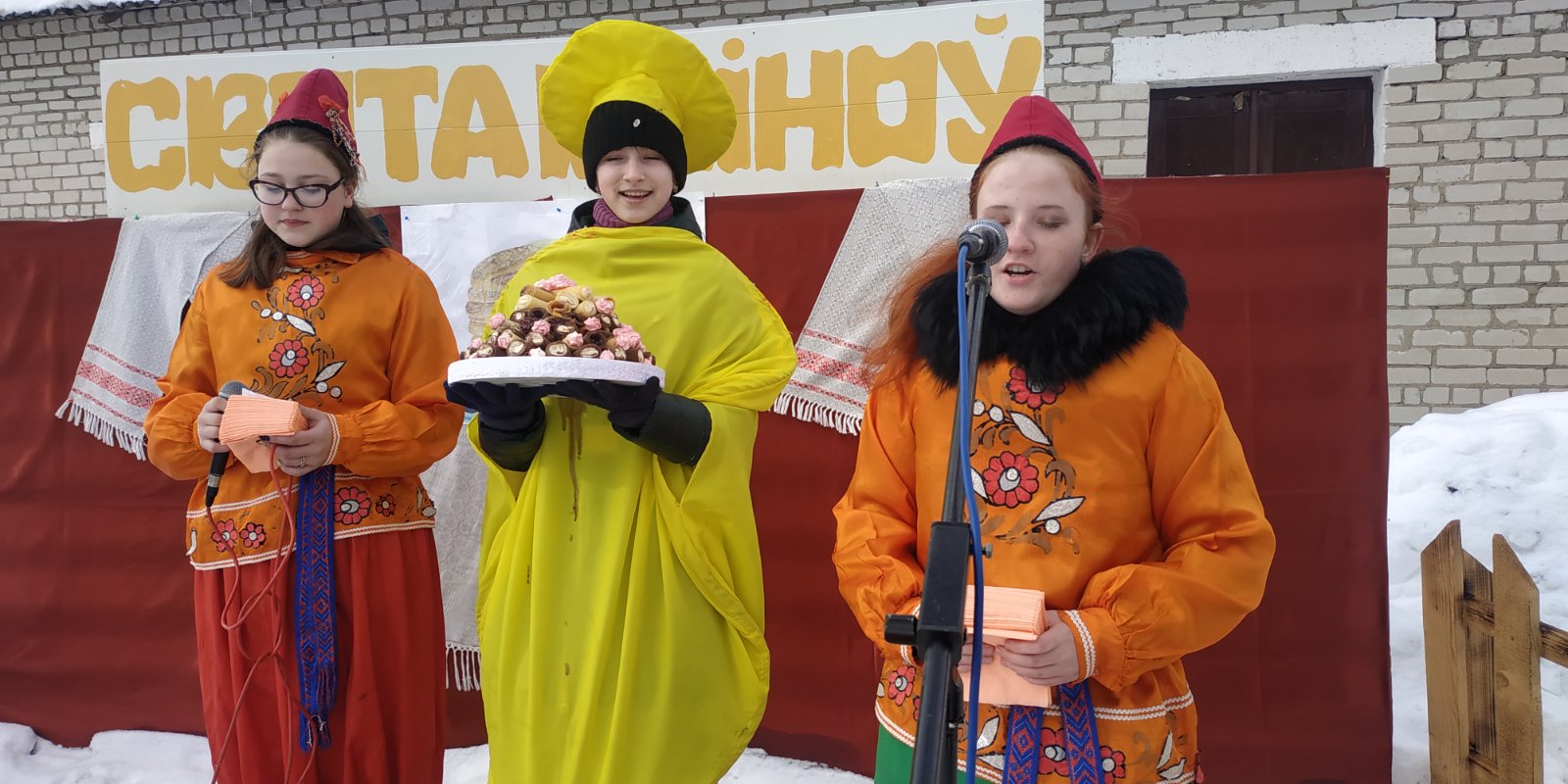 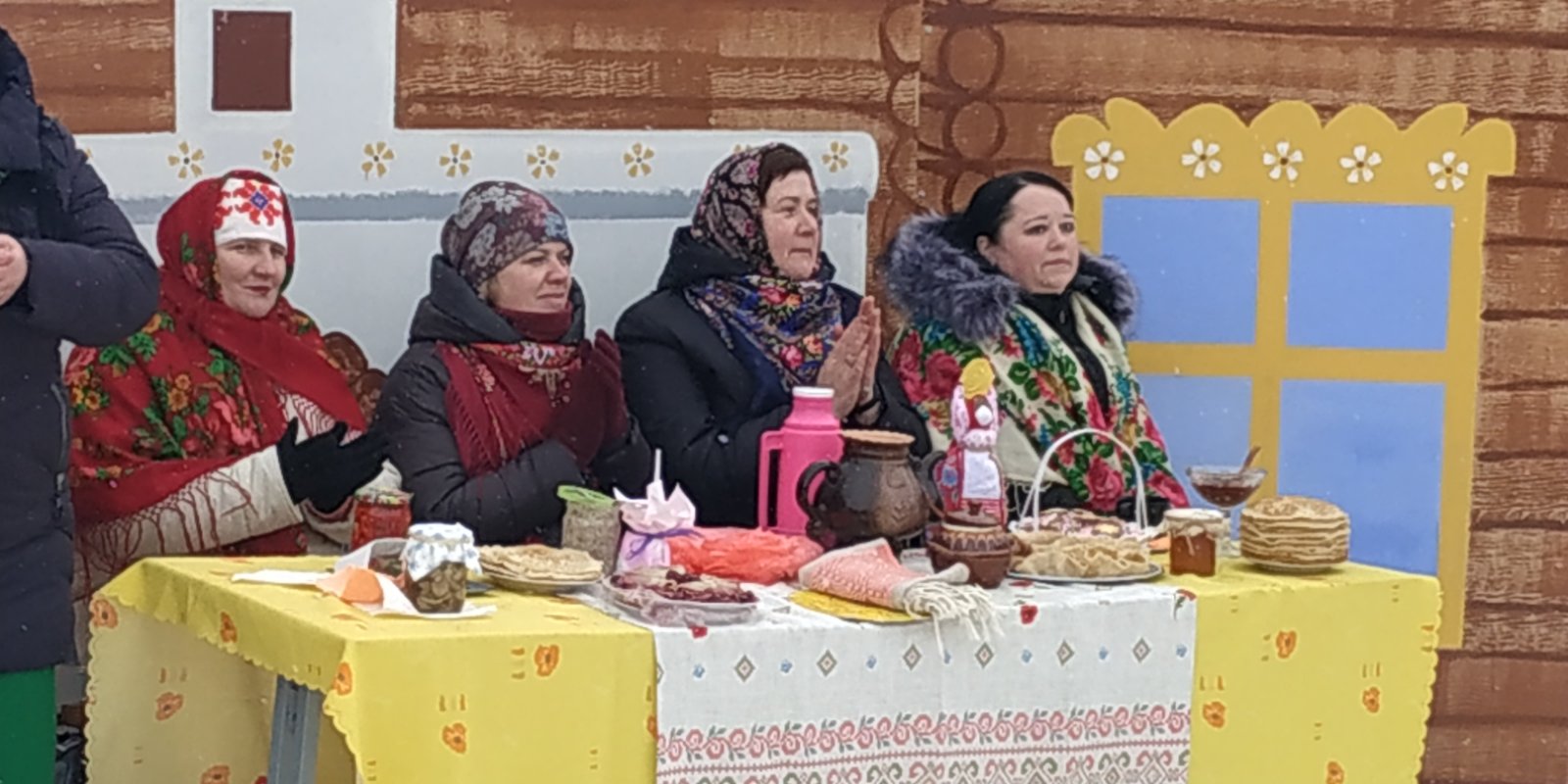 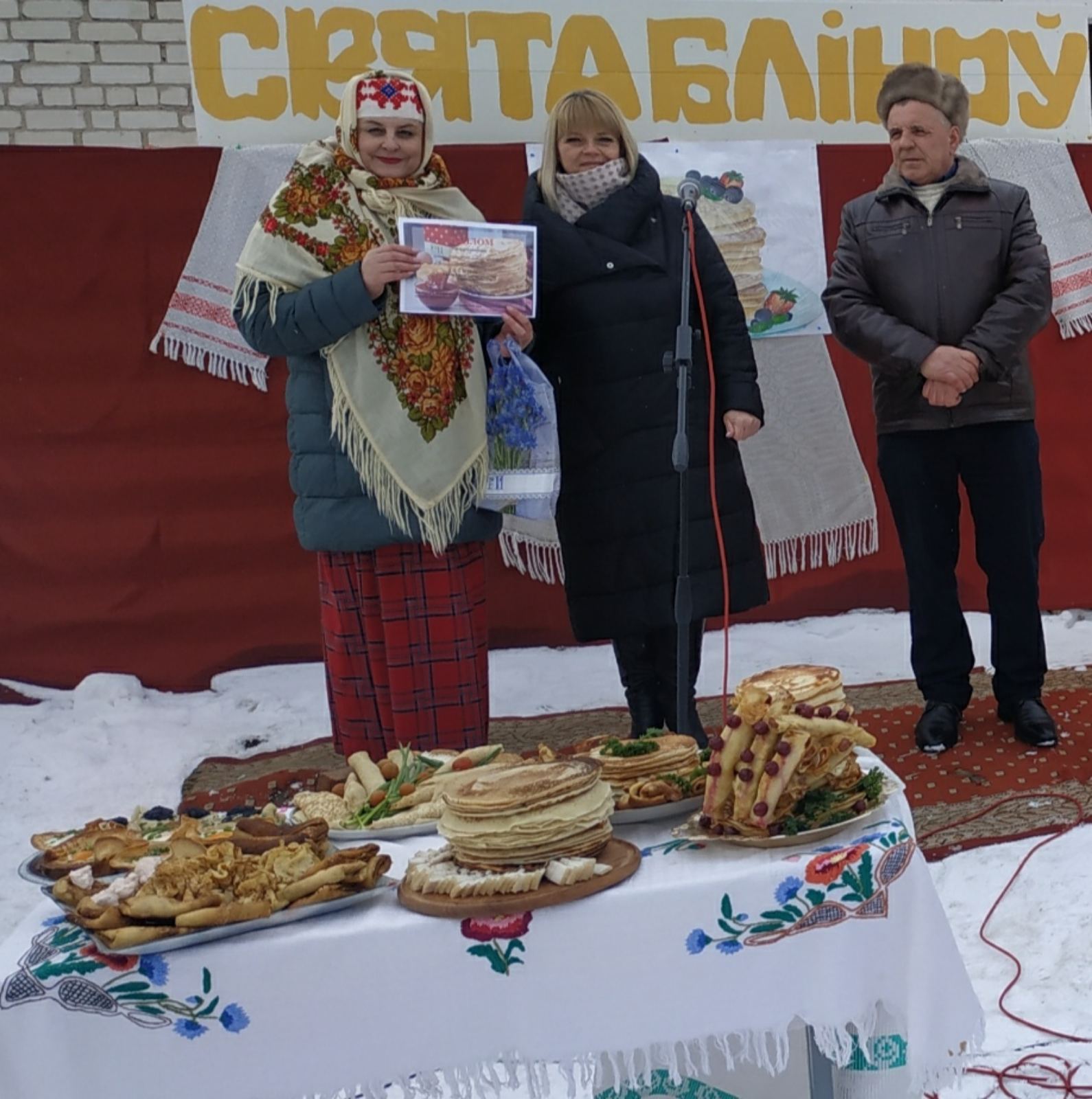 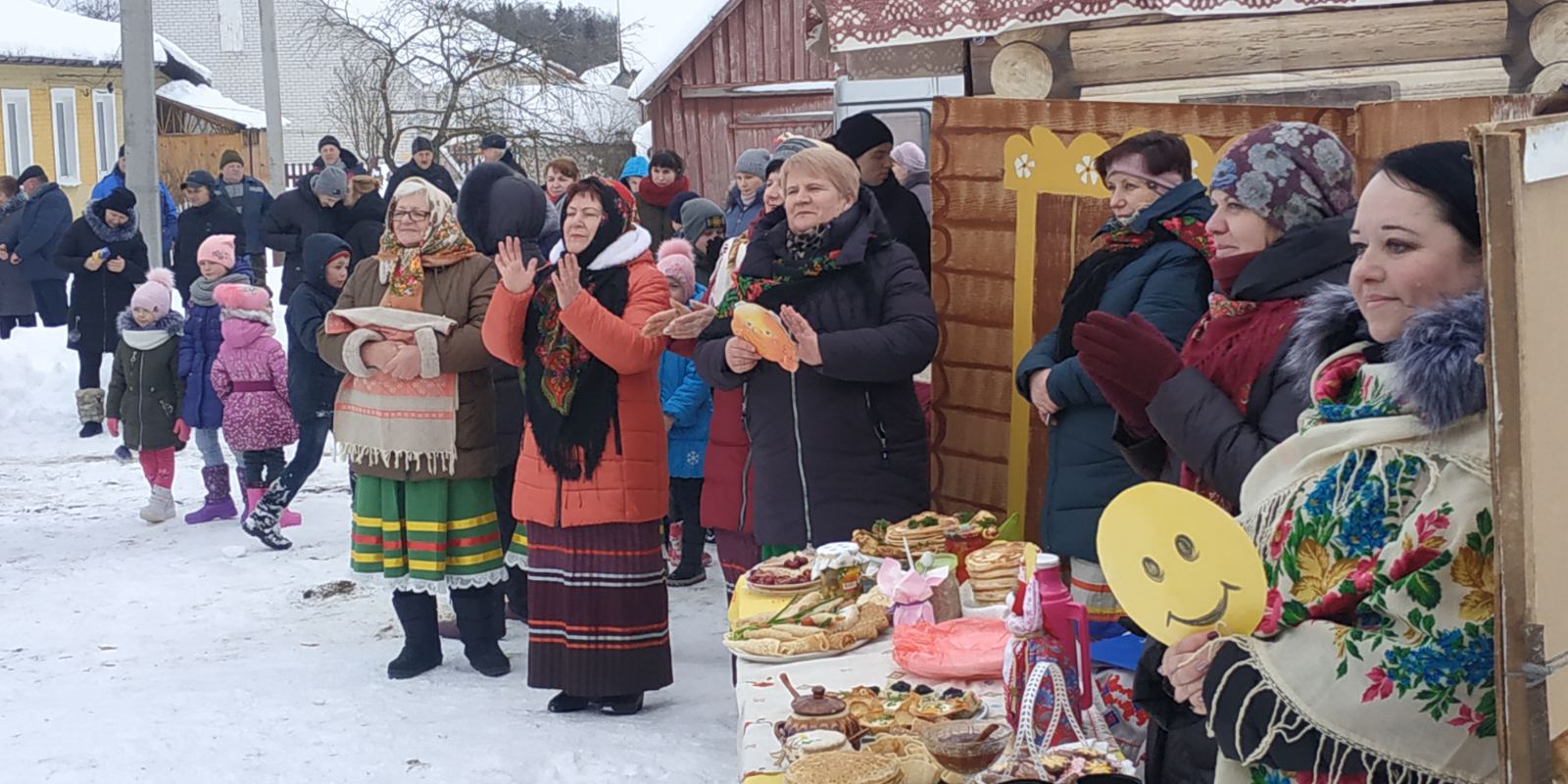 